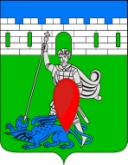 администрация пригородного сельского поселения крымского района ПОСТАНОВЛЕНИЕот 27.11.2018                                                                                                                        № 165хутор НовоукраинскийОб изменении типа, переименовании муниципального бюджетного учреждения «Социально-культурный центр х. Новоукраинского Пригородного сельского поселения» в муниципальное казенное учреждение «Социально-культурный центр х.Новоукраинского Пригородного сельского поселения», утверждении Устава учрежденияВ соответствии с положениями Федерального закона № 83-ФЗ от 08 мая 2010 года «О внесении изменений в отдельные законодательные акты РФ в связи с совершенствованием правового положения государственных (муниципальных) учреждений», руководствуясь статьей 17.1 Федерального закона о 12 января 1996 года № 7-ФЗ «О некоммерческих организациях», Федеральным законом № 131-ФЗ от 06 октября 2003 года «Об общих принципах организации местного самоуправления в Российской Федерации», на основании статьи 63 Устава Пригородного сельского поселения Крымского района, в целях усиления контроля за использованием бюджетных средств и оперативным управлением финансовыми ресурсами, п о с т а н о в л я ю:1.Изменить тип существующего муниципального бюджетного учреждения «Социально-культурный центр х. Новоукраинского Пригородного сельского поселения» на муниципальное казенное учреждение «Социально-культурный центр х. Новоукраинского Пригородного сельского поселения».2.Переименовать муниципальное бюджетное учреждение «Социально-культурный центр х. Новоукраинского Пригородного сельского поселения» (МБУ «СКЦ х. Новоукраинского Пригородного с/п») в муниципальное казенное учреждение «Социально-культурный центр х. Новоукраинского Пригородного сельского поселения» (МКУ «СКЦ х.Новоукраинского Пригородного с/п»).3.Утвердить Устав муниципального казенного учреждения культуры «Социально-культурный центр х. Новоукраинского Пригородного сельского поселения» (прилагается).4.Признать утратившим силу постановление администрации Пригородного сельского поселения Крымского района от 08 ноября 2011 года № 190 «О создании муниципального бюджетного учреждения «Социально-культурный центр хутора Новоукраинского Пригородного сельского поселения».5.Муниципальному бюджетному учреждению «Социально-культурный центр х. Новоукраинского Пригородного сельского поселения» Крымского района обеспечить государственную регистрацию изменений, вносимых в учредительные документы в соответствии с действующим законодательством.6.Главному специалисту администрации (Полторацкая Л.С.) разместить настоящее постановление на официальном сайте администрации Пригородного сельского поселения. 7.Контроль за исполнением постановления оставляю за собой.8.Настоящее постановление вступает в силу со дня официального обнародования и распространяется на правоотношения,  возникшие с 01 января 2019 года.Глава Пригородного сельского поселенияКрымского района					  		       В.В.Лазарев«УТВЕРЖДЕНО» постановлением администрации Пригородного сельского поселения Крымского районаот 27.11.2018 № 165У С Т А ВМуниципального казенного учреждения«Социально-культурный центр х. НовоукраинскогоПригородного сельского поселения»1. Общие положения1.1. 	Муниципальное казенное учреждение  «Социально-культурный центр х.Новоукраинского Пригородного сельского поселения», именуемое далее – «Учреждение», является организацией, созданной для выполнения работ, оказания услуг в целях обеспечения реализации предусмотренных законодательством Российской Федерации в сфере культуры.1.2. 	Учреждение является юридическим лицом и от своего имени может приобретать и осуществлять имущественные и личные не имущественные права, исполнять обязанности, быть истцом и ответчиком в суде.1.3. 	Наименование учреждения на русском языке:полное – Муниципальное казенное учреждение «Социально-культурный центр х.Новоукраинского Пригородного сельского поселения»;сокращенное – МКУ «СКЦ х.Новоукраинского Пригородного с/п».          1.4. Местонахождение Учреждения:353335, Краснодарский край, Крымский район, хутор Новоукраинский, улица Кирова 1 «Б» тел. 886131(7-61-24).1.5. 	Учреждение создано без ограничения срока деятельности.            1.6. 	Учреждение имеет печать с полным наименованием на русском языке.Учреждение вправе иметь штампы и бланки со своим наименованием, а также зарегистрированную в установленном порядке эмблему.1.7.	Учреждение вправе создавать филиалы и открывать представительства.Филиалы и представительства осуществляют деятельность от имени создавшего их Учреждения. Учреждение несет ответственность за деятельность своих филиалов и представительств.       1.8.Филиал Учреждения:      - сельский клуб хутора АрмянскогоМестонахождение филиала - 353335, Краснодарский край, Крымский район, хутор Армянский, ул. Горького, 2.1.9.	Учреждение в своей деятельности руководствуется Федеральными законами, указами и распоряжениями Президента Российской Федерации, постановлениями и распоряжениями Правительства Российской Федерации, законом Российской Федерации «Основы законодательства Российской Федерации о культуре», приказами Министерства культуры Краснодарского края, Уставом Пригородного сельского поселения Крымского района, решениями Совета депутатов Пригородного сельского поселения, постановлениями и распоряжениями главы администрации Пригородного сельского поселения, настоящим Уставом, локально-правовыми актами.1.10.	Учреждение вправе от своего имени заключать договоры, приобретать и осуществлять имущественные права, исполнять обязанности, выступать истцом и ответчиком в судах в соответствии с действующим законодательством.1.11.	Деятельность Учреждения осуществляется на основе текущего и перспективного планирования, сочетания единоначалия в решении вопросов, служебной деятельности и коллегиальности при их обсуждении, персональной ответственности работников за надлежащее исполнение возложенных на них должностных обязанностей и отдельных поручений директора Учреждения.1.12. 	Учреждение создано Учредителем и регистрируется в порядке, установленным законодательством Российской  Федерации.1.13.Учредителем Учреждения является администрация Пригородного сельского поселения Крымского  района, именуемая далее – «Учредитель».2.  Цели, и направления вида  деятельности Учреждения2.1. 	Целью создания Учреждения является удовлетворение интересов и запросов населения в сфере организации досуга и приобщение жителей муниципального образования к творчеству, культурному развитию и самообразованию, любительскому искусству и ремеслам.2.2.	 Задачами Учреждения являются:          - удовлетворение потребностей населения в сохранении и развитии традиционного  народного художественного творчества, любительского искусства, другой самодеятельной инициативы и социально-культурной активности населения;	- создание благоприятных условий для организации культурного досуга и отдыха жителей муниципального образования; 	- предоставление услуг социально-культурного, просветительского, спортивно-оздоровительного и развлекательного характера, доступных для широких слоев населения;-  поддержка и развитие самобытных национальных культур, народных промыслов и ремесел;-  развитие современных форм организации культурного досуга с учетом потребностей различных социально-возрастных групп населения.2.3. Предмет деятельности Учреждения:-  культурно-досуговая деятельность;-  социально-культурная деятельность: социально-профилактическая, реабилитационная, воспитательная и иная социально направленная культурная деятельность с различными тендерными, социальными, возрастными группами.2.4.	Виды деятельности учреждения:2.4.1.	Основная деятельность:-  создание и организация работы любительских творческих коллективов, клубных формирований, коллективов, кружков, студий самодеятельного народного творчества, любительских объединений, народных театров, филармоний, музеев, клубов по интересам различной направленности;-  организация и проведение фестивалей, смотров, конкурсов, выставок и других форм показа результатов деятельности клубных формирований;          -  проведение массовых театрализованных праздников и представлений, концертов спектаклей, других театрально-зрелищных и выставочных мероприятий, в т.ч. с участием профессиональных коллективов, исполнителей и авторов;-  проведение массовых театрализованных праздников и представлений, народных гуляний, обрядов и ритуалов в соответствии с региональными и местными обычаями и традициями;-  организация досуга различных групп населения в т.ч. проведение вечеров отдыха и танцев, молодежных дискотек, молодежных балов, карнавалов, детских утренников, игровых и других культурно-развлекательных программ; -  организация, в установленном порядке спортивно-оздоровительных клубов, секций, групп туризма и здоровья, проведение спортивно-массовых соревнований, (при наличии в штате специально подготовленного сотрудника; Спорт-инструктор, руководитель кружка по культурно-спортивным мероприятиям).2.4.2. Учреждение вправе осуществлять следующие виды деятельности, приносящие доход по организации платных услуг населению:- платные услуги Учреждения не рассматриваются как основные виды деятельности лишь постольку, поскольку это служит достижением целей, ради которых оно создано и соответствующие указанным в пунктах 2.4.1. целям.-  Приносящий доход деятельности Учреждения относятся:-  обучение в платных кружках, студиях, на курсах, художественных мастерских;-  производство печатной продукции, разработка проектов, афиш, буклетов, визиток, календарей;-  видеозапись, монтаж и изготовление видеофильмов, звукозапись;- организация и проведение платных концертов, вечеров отдыха, танцевальных и других вечеров, юбилеев, праздников, встреч, гражданских и семейных обрядов, балов, дискотек, концертов, спектаклей и др. культурно-досуговых мероприятий по персональным заказам, заявкам учреждений;          - предоставление сценической площадки, звуковой аппаратуры и необходимых специалистов для проведения гастрольных мероприятий;- сдача в аренду помещений, предоставление услуг по прокату сценических костюмов, аудио и видео аппаратуры, музыкальных инструментов и другого инвентаря и оборудования;- организация в установленном порядке работы спортивно-оздоровительных клубов, игровых и тренажерных залов и других подобных игровых и развлекательных досуговых объектов;-   предоставление услуг по организации питания и отдыха посетителей;-  составление авторских сценариев для культурных мероприятий частных лиц и организаций;-  организация выставок, презентаций кафе, клубов и т.п.          2.5.	Доходы, полученные от указанных видов деятельности поступают, в бюджет Пригородного сельского поселения.          2.6.	 Отдельные виды деятельности, перечень которых установлен законом, могут осуществляться Учреждением только на основании  специальных разрешений (лицензий).2.7.	Учреждение имеет право:-  привлекать на договорных основах другие предприятия и учреждения;-  планировать свою деятельность и определять перспективы развития по согласованию с Учредителем, а также исходя из культурных потребностей населения поселения;-  в установленном порядке определять размер средств, направляемых на оплату труда работников Учреждения, их поощрение, премии, производственное и социальное развитие.2.8.	Учреждение обязано:-  предоставлять на рассмотрение и утверждение Учредителю планово-отчетную документацию;-  нести ответственность в соответствии с законодательством Российской Федерации за нарушение договорных обязанностей, а также правил хозяйствования, установленных законодательством Российской Федерации.2.9.	Учредитель вправе приостановить предпринимательскую деятельность Учреждения, если она идет в ущерб реализации целей и задач Учреждения.3.  Организация деятельности3.1.	Учреждение осуществляет самостоятельную хозяйственную и творческую деятельность.3.2.	Учреждение строит свои отношения с другими организациями, предприятиями и гражданами во всех сферах творческой деятельности на основе договоров, учитывая при этом интересы различных слоев населения, обеспечивая качество услуг.3.3.	Учреждение имеет право в установленном порядке:-  утверждать по согласованию с Учредителем правила пользования Учреждением;-  заключать договора с учреждениями, предприятиями, организациями и физическими лицами на предоставление услуг и работ в соответствии с видами деятельности Учреждения, указанными в настоящем уставе;-  запрашивать и получать от администрации информацию, необходимую для выполнения возложенных на него задач и функций;-  вносить предложения Учредителю по совершенствованию форм и методов работы в целом;-  планировать свою деятельность и определять перспективы развития по согласованию с Учредителем;-  в пределах выделенного фонда оплаты составлять штатное расписание, самостоятельно устанавливать надбавки и доплаты работникам. Нанимать и увольнять работников в соответствии с действующим законодательством;-  участвовать в совещаниях, по рассмотрению вопросов, культурного досуга деятельности администрации Пригородного поселения;-  совершать иные действия, не противоречащие действующему законодательству.3.4.	Учреждение обязано:-  надлежащим образом выполнять свои обязанности в соответствии с требованиями законов. Иных нормативно-правовых актов, а при отсутствии таких требований в соответствии с обычаями оборота или иными обычно предъявляемыми требованиями;-  осуществлять в соответствии с законодательством Российской федерации социальное, медицинское и иные виды обязательного страхования своих работников, обеспечивать им условия для трудовой деятельности; -  обеспечивать гарантированные законодательством Российской Федерации минимальный размер оплаты труда, условия труда и меры социальной защиты работников, нести ответственность за ущерб, причинённый их жизни и здоровью;-  предоставлять Учредителю необходимую сметно-финансовую документацию в полном объеме утвержденных форм по всем видам деятельности;-  согласовывать с Учредителем штатное расписание Учреждения, финансируемое из бюджетных средств;- рассматривать, представлять на утверждение Учредителю перспективные и годовые планы и отчеты, а также статистическую отчетность.4. Управление Учреждением4.1.	Учреждение возглавляет директор, назначаемый Учредителем.4.2.	 Должностные обязанности директора учреждения устанавливаются его должностной инструкцией, утвержденной Учредителем.Директор Учреждения:-  руководит всей деятельностью Учреждения;- осуществляет в пределах своей компетентности следующие функции: планирования, организации, мотивации, контроля. Издает приказы, распоряжения и другие нормативно правовые акты обязательные для всех работников Учреждения;-  распределяет функциональные обязанности и отдельные поручения между работниками Учреждения, устанавливает степень их ответственности;-  вносит предложения Учредителю по совершенствованию работы Учреждения;            -  участвует в перспективном и текущем планировании деятельности администрации Пригородного сельского поселения по вопросам своей деятельности Учреждения;-  осуществляет подбор и расстановку кадров Учреждения, издает приказы о поощрении и наложении дисциплинарных взысканий на работников Учреждения, направлении их на переподготовку и повышение квалификации;-  осуществляет контроль над исполнением работниками Учреждения своих должностных обязанностей, соблюдением трудовой дисциплины.4.3.	В период отсутствия директора Учреждения его обязанности исполняет специально уполномоченное лицо, назначенное приказом директора Учреждения.4.4. 	Директор Учреждения или лицо, исполняющее его обязанности, имеет право подписи документов, направляемых от имени Учреждения по вопросам входящих в его компетенцию.4.5.	Учреждение осуществляет свою деятельность во взаимодействии с администрацией Пригородного сельского поселения на основании бюджетной сметы в соответствии с уставными целями и задачами, а также в пределах своей компетенции с другими предприятиями, учреждениями и организациями.4.6.	Настоящий Устав утверждается Учредителем. Структура и штатное расписание Учреждения утверждается директором Учреждения по согласованию с Учредителем.4.7.	 Назначение и освобождение от должности работников Учреждения осуществляется приказом директора Учреждения.4.8.	Квалификационные требования, права, обязанности и ответственность работников Учреждения определяются должностными инструкциями, разрабатываемыми на основании данного Устава.4.9.	Учреждение реализует свои функции в соответствии с годовым планом работы            4.10. Директор Учреждения несет персональную ответственность за своевременное и качественное выполнение задач и функций, предусмотренных настоящим Уставом.4.11.  Учреждение не имеет право предоставлять и получать кредиты (займы), приобретать ценные бумаги, Субсидии и бюджетные кредиты казенному Учреждению не предоставляются.5. Имущество и финансирование Учреждения5.1.В целях обеспечения своей деятельности Учреждение обладает имуществом:-  закрепленным за Учреждением администрацией Пригородного сельского поселения в установленном порядке;-  приобретаемым за счет выделяемых Учредителем финансовых средств.5.2.Учреждение вправе отчуждать либо иным способом распоряжаться имуществом без согласия Учредителя.5.3.Учреждение не может выступать учредителем или участником других юридических лиц.5.4.Право оперативного управления муниципальным имуществом, в отношении которого собственником принято решение о закреплении его за Учреждением, возникает с момента заключения договора ас администрацией Пригородного сельского поселения. Имущество, закрепленное за Учреждением, на праве оперативного управления, является собственностью администрации Пригородного сельского поселения.5.5.Имущество Учреждения, переданное ему в форме дара, пожертвования или по завещанию, или приобретенное им за счет средств выделенных ему по смете администрацией Пригородного сельского поселения, или на иных законных основаниях, также поступает в оперативное управление Учреждения и является собственностью администрации Пригородного сельского поселения.5.6.Учреждение согласует с администрацией Пригородного сельского поселения договоры аренды зданий, помещений и иных объектов, находящихся в оперативном управлении Учреждения.5.7.Учреждение обязано обеспечить сохранность закрепленного за ним имущества и эффективное использование его по назначению в соответствии с целями, определенными настоящим Уставом.5.8.Финансирование материально-техническое обеспечение деятельности Учреждения осуществляется: -  за счет средств местного бюджета в пределах утвержденных ассигнований на текущий год, в соответствии с действующим законодательством и правовыми актами органов администрации Пригородного сельского поселения.5.9.Бюджетные ассигнования выделяются на следующие цели:-  оплата труда работников, как состоящих в штате, так и привлекаемых по договорам;          -  содержание здания (включая расходы на коммунальные услуги, освещение, текущий ремонт и прочие аналогичные расходы), оборудования, транспорта и (или) затраты на их аренду;-  проведение капитального ремонта Учреждения;-  закупку специального оборудования по профилю Учреждения;-  другие затраты, связанные с уставной деятельностью Учреждения.5.10.Учреждение отвечает по своим обязательствам находящимися в его распоряжении денежными средствами. При недостаточности указанных денежных средств субсидиарную ответственность по обязательствам такого учреждения несет собственник его имущества – Администрация Пригородного сельского поселения.6.Реорганизация, изменение типа, ликвидация Учреждения6.1.Изменения и дополнения, вносимые в настоящий Устав, утверждаются Учредителем.6.2.реорганизация и ликвидация Учреждения осуществляется в соответствии с законодательством Российской Федерации, Уставом Пригородного сельского поселения и иными нормативными правовыми актами администрации Пригородного сельского поселения.6.3.При ликвидации или реорганизации Учреждения в соответствии с действующим законодательством обеспечивается соблюдение прав и законных интересов его работников.6.4.Учреждение считается ликвидированным после внесения об этом записи в единый государственный реестр юридических лиц.